ПОСТАНОВЛЕНИЕ22.11.2022                                                                                                                       379О внесении изменения в постановление Администрации города Шарыпово от 01.06.2022г. № 169 «О создании комиссии и утверждении порядка работы комиссии по осуществлению осмотра здания, сооружения, объекта  незавершенного строительства  при проведении мероприятий по выявлению правообладателей ранее учтенных объектов недвижимости»	 В соответствии с Федеральным законом от 06.10.2003г. №131-ФЗ «Об общих принципах организации местного самоуправления в Российской Федерации», Федеральным законом от 30.12.2020г. № 518-ФЗ «О внесении изменений в отдельные законодательные акты Российской Федерации»,  Приказом Федеральной службы государственной регистрации, кадастра и картографии (Росреестра) от 28.04.2021 № П/0179 «Об установлении порядка проведения осмотра здания, сооружения или объекта незавершенного строительства при проведении мероприятий по выявлению правообладателей ранее учтенных объектов недвижимости, формы акта осмотра здания, сооружения или объекта незавершенного строительства при выявлении правообладателей ранее учтенных объектов недвижимости», в целях выявления правообладателей ранее учтенных объектов недвижимости на территории Городского округа город Шарыпово Красноярского края, Уставом города Шарыпово,     ПОСТАНОВЛЯЮ:      	1. Внести в постановление Администрации города Шарыпово от 01.06.2022г. № 169  «О создании комиссии и утверждении порядка работы комиссии по осуществлению осмотра здания, сооружения, объекта  незавершенного строительства  при проведении мероприятий по выявлению правообладателей ранее учтенных объектов недвижимости»следующие изменения :  1.1. Приложение № 1 к постановлению изложить в новой редакции, согласно приложению к настоящему постановлению.  2. Контроль за исполнением настоящего постановления возложить на первого заместителя Главы города Шарыпово Д.В. Саюшева.       3. Постановление вступает в силу в день, следующий за днем его официального опубликования в периодическом печатном издании «Официальный вестник города Шарыпово», и подлежит размещению на официальном сайте муниципального образования города Шарыпово Красноярского края  (www.gorodsharypovo.ru).                                                                                     Приложение № 1к постановлениюАдминистрации города Шарыпово                                                             от 22.11.2022 № 379СОСТАВкомиссии по осуществлению осмотра здания, сооружения, объекта  незавершенного строительства  при проведении мероприятий по выявлению правообладателей ранее учтенных объектов недвижимости Члены комиссии: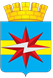 АДМИНИСТРАЦИЯ ГОРОДА ШАРЫПОВО КРАСНОЯРСКОГО КРАЯГлава города ШарыповоВ.Г. ХохловВасяева Ксения ВладимировнаНачальник отдела архитектуры иградостроительства Администрации города Шарыпово – председатель комиссииЗеленкова Валерия МаксимовнаСпециалист I категории отдела архитектуры иградостроительства Администрации города Шарыпово- секретарь комиссииАлексеенко Роман АндреевичГлавный специалист отдела архитектуры иградостроительства Администрации города ШарыповоКулаковаЛюдмила ВасильевнаНачальник территориального отдела по вопросам жизнедеятельности городских поселков Дубинино и Горячегорск (проведение осмотра на территории Городского округа города Шарыпово гп Дубинино, гп Горячегорск Красноярского края) (по согласованию)Смагина ТатьянаАнатольевнаНачальник отдела по учету жилищного фонда и работе с должниками – контрактный управляющий КУМИ Администрации города Шарыпово (по согласованию).Федоткина Ксения ВикторовнаГлавный специалист по земельно-имущественным отношениям КУМИ Администрации города ШарыповоШатихина Екатерина СергеевнаСпециалист I категории отдела архитектуры иградостроительства Администрации города Шарыпово- секретарь комиссии